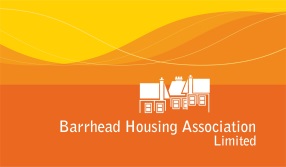 EQUAL OPPORTUNITIES MONITORING FORMBarrhead Housing Association, and Levern Property Services, is committed to equal opportunities in employment, regardless of race, colour, nationality (including citizenship), ethnic or national origins, religion, social background, disability, marital status, gender, age or sexual orientation.We would therefore ask you to please complete the following questionnaire to help us ensure that we are reaching all sections of the community, and to check the effectiveness of our recruitment practices.All information will be treated in the strictest confidence, in line with requirement of Data Protection Act 1998, and will not affect your application.Gender:			Female				MaleDisability:      Do you consider yourself to have a disability? 	    Yes	   No(Do you have a physical or mental impairment, which has a substantial and adverse long-term effect on your ability to carry out normal day-to-day activities?).If yes, please describe your disability here (e.g. visual, speech, hearing).  __________________________________________________________________Please indicate any individual requirements/support/equipment__________________________________________________________________Ethnic Origin:  Please choose ONE section from A to E, then tick the appropriate box to indicate your cultural background.A  White		B  Mixed		C  Asian or Asian British		D  Black or Black 											     British  English		  Any mixed		  Indian				  Caribbean	  Scottish		    background		  Pakistani				  African  Welsh					  Bangladeshi				  Other black  Irish						  Other Asian   Other whiteE   Chinese or other ethnic group					  Prefer not to say  Chinese    Any other ethnic group (please state) _________________				Religion: 	I would describe my religious background/belief as:  __________________________    I have no religious beliefs			    I prefer not to saySexual Orientation:  Bi-sexual	  Gay/Lesbian		  Heterosexual		  Transsexual		  Prefer not to sayAge:  Please indicate your age group.   16  -  24	   25 -  34 	   35 -  44	   45 -  54 	   55  and overWhere did you see this post advertised? Please state:  __________________________